附件3创新大赛参加终评答辩人员参赛确认表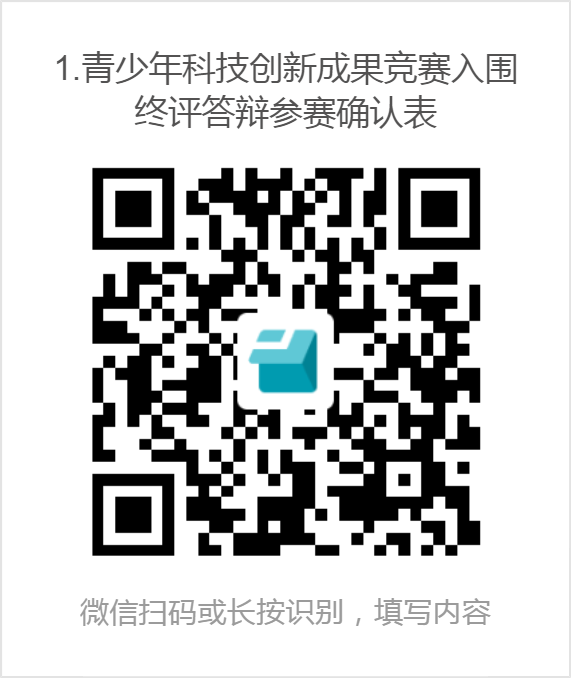 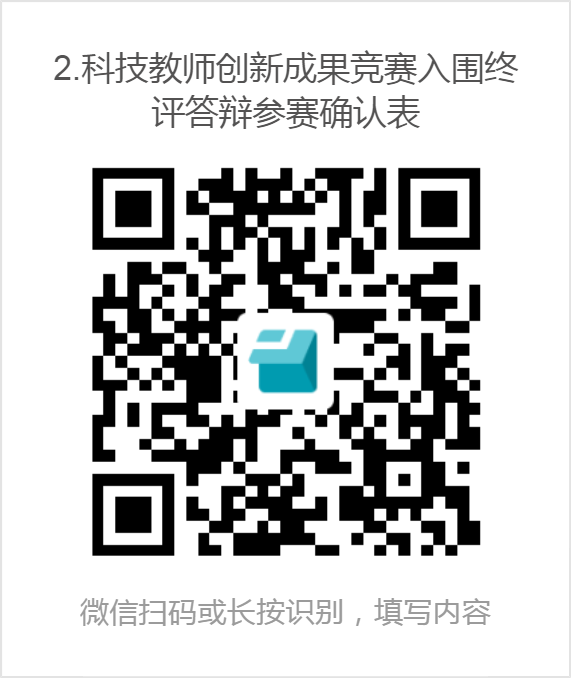 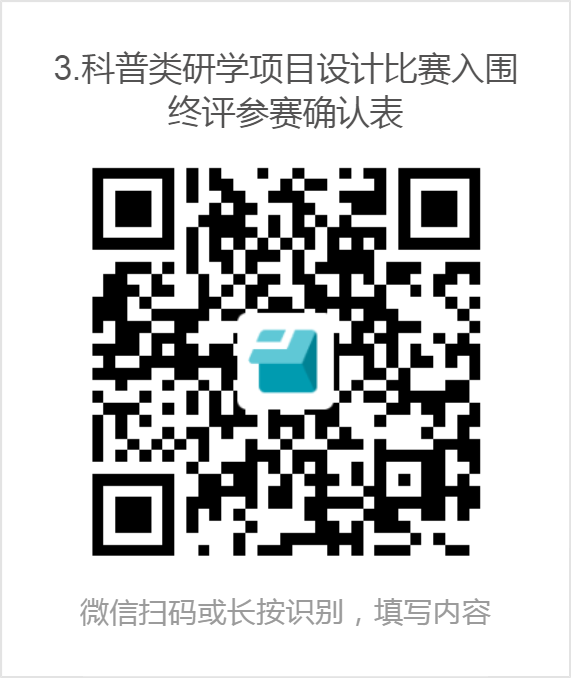 备注：1.此表由入围终评答辩项目人员填报，请认真填写全部信息；2.如有特殊情况，请联系江门市科协科普部邓灿杰，并来电告知。电话：0750-3363930，18088898676。